Как работать в условиях угрозы распространения Covid-2019Официальная информация о коронавирусной инфекции размещена в группе ВКонтакте Коронавирус. Оперштаб Липецкой области.  Доверяйте только проверенным источникам!Для предупреждения распространения коронавирусной инфекции некоторые  сотрудники органов власти будут временно переведены на удаленную работу. 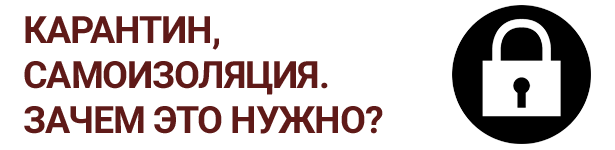 ✓ По данным ВОЗ, один больной COVID-19 может заразить больше 2 человек. Это больше, чем при гриппе. В 15% случаев заболевание COVID-19 характеризуется тяжелым течением, а в 5% случаев принимает крайне тяжелый характер и требует искусственной вентиляции легких.✓ В группе риска - люди старше 60 лет и с хроническими заболеваниями (онкологические больные, пациенты с аутоиммунными заболеваниями, диабетом, ожирением, сердечно-сосудистыми заболеваниями, бронхитом, астмой, перенесших инфаркты и инсульты). Соблюдать режим самоизоляции прежде всего необходимо для безопасности людей из групп риска.В борьбе с коронавирусом важно не только снизить общее количество случаев, но и замедлить темп их нарастания, "отложить и удержать". Именно поэтому вводятся ограничения по перемещению людей даже во время отпуска, перевод на удаленную работу и другие меры.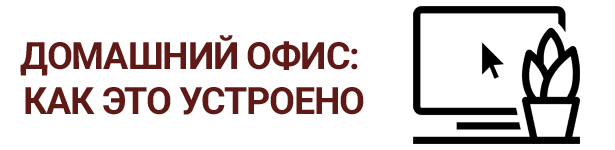 ✓ Удаленная работа – это не отпуск или больничный. Вы работаете в том же режиме, что и в офисе (для большинства госслужащих – с 9:00 до 18:00).✓ Следите за исправностью вашего оборудования и качеством интернет-соединения. О всех трудностях и проблемах с техникой оперативно сообщайте руководителю.✓ Отлучаться по личным делам в течение рабочего дня нельзя. У вас есть перерыв на обед, такой же, как и в офисе. Решайте бытовые вопросы после окончания рабочего дня.✓ Нет повода откладывать текущие дела до выхода в офис, так их накопится слишком много. Переводите встречи с коллегами в режим онлайн.✓ Планируйте. В условиях домашнего офиса план на день – вещь необходимая. Возьмите за правило ежедневные и еженедельные звонки/чаты с коллегами. Это поможет быть в тонусе всей команде.✓ Защитите документы и данные от просмотра членами семьи, используйте пароль, блокируйте компьютер, когда оставляете его без присмотра.ПОЛЕЗНЫЕ РЕСУРСЫ ДЛЯ ОРГАНИЗАЦИИ РАБОТЫ КОМАНД✓ Онлайн-курс «Особенности управления сотрудниками на расстоянии» от Сбербанк✓ Серия вебинаров «Удаленная работа: как выстроить все процессы» от HeadHunter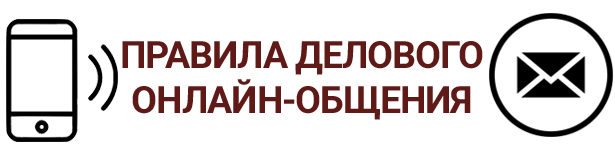 ✓ Мобильный телефон. Будьте на связи в течении всего рабочего дня.✓ Мессенджеры. Режим ответа – как можно скорее. Для удобства коллег установите аватар с вашей фотографией. Используйте голосовые сообщения только по согласованию с коллегами.✓ Электронная почта. Рекомендованное время ответа на электронную почту – до 48 часов. Не отвечайте на письмо, если оно не требует действия, согласования или предоставления информации, это информационная рассылка, ваш адрес указан в копии для ознакомления.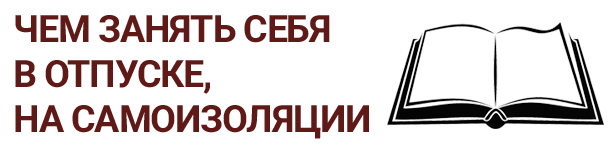 С 23 марта временно приостановлены перелеты в другие страны. На карте можно увидеть распространение коронавируса в России и мире. Жителям Липецкой области не рекомендовано выезжать в регионы страны, где есть случаи заражения Covid-19, а ситуация очень быстро меняется. Разумно будет провести отпуск дома.Но даже дома можно найти интересное и полезное занятие. Бесплатные ресурсы для самообразования, библиотеки, видеосервисы можно найти на сайте ВСЕ.ОНЛАЙН.Сбербанк впервые открыл доступ к своей виртуальной школе.Не забывайте о мерах безопасности, даже если работаете из дома. Соблюдайте 7 шагов профилактики коронавирусной инфекции от Роспотребнадзора, при появлении симптомов вирусной инфекции вызывайте врача и берегите себя!#остаюсьдома 